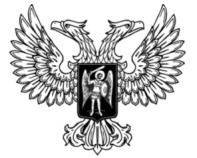 ДонецкАЯ НароднАЯ РеспубликАЗАКОНО ВЕРХОВНОМ СУДЕ ДОНЕЦКОЙ НАРОДНОЙ РЕСПУБЛИКИПринят Постановлением Народного Совета 15 января 2020 года(С изменениями, внесенными Законами от 26.05.2020 № 154-IIНС; от 20.11.2020 № 213-IIНС)Глава 1. Общие положенияСтатья 1. Предмет регулирования настоящего ЗаконаНастоящим Законом в соответствии с Конституцией Донецкой Народной Республики и Законом Донецкой Народной Республики от 31 августа 2018 года № 241-IHC «О судебной системе Донецкой Народной Республики» (далее – Закон Донецкой Народной Республики «О судебной системе Донецкой Народной Республики») определяются полномочия, порядок образования и деятельности Верховного Суда Донецкой Народной Республики.Статья 2. Полномочия Верховного Суда Донецкой Народной Республики1. Верховный Суд Донецкой Народной Республики является высшим судебным органом по гражданским, арбитражным, уголовным, административным и иным делам, подсудным судам, образованным в соответствии с Законом Донецкой Народной Республики «О судебной системе Донецкой Народной Республики» и иными законами.2. Верховный Суд Донецкой Народной Республики осуществляет в предусмотренных законом процессуальных формах судебный надзор за деятельностью судов, образованных в соответствии с Законом Донецкой Народной Республики «О судебной системе Донецкой Народной Республики» и иными законами, рассматривая гражданские, арбитражные, уголовные, административные и иные дела, подсудные указанным судам, в качестве суда надзорной инстанции, а также в пределах своей компетенции в качестве суда апелляционной и кассационной инстанций.3. Верховный Суд Донецкой Народной Республики рассматривает отнесенные к его подсудности дела в качестве суда первой инстанции, дела в порядке исключительного производства и по новым или вновь открывшимся обстоятельствам.4. Верховный Суд Донецкой Народной Республики рассматривает в качестве суда первой инстанции административные дела:1) об оспаривании нормативных правовых актов республиканских органов исполнительной власти, Центрального Республиканского Банка Донецкой Народной Республики, Центральной избирательной комиссии Донецкой Народной Республики, государственных внебюджетных фондов, Пенсионного фонда Донецкой Народной Республики, Фонда социального страхования Донецкой Народной Республики; 2) об оспаривании нормативных правовых актов республиканских органов исполнительной власти, иных государственных органов, Центрального Республиканского Банка Донецкой Народной Республики, государственных внебюджетных фондов, Пенсионного фонда Донецкой Народной Республики, Фонда социального страхования Донецкой Народной Республики, которые толкуют (разъясняют) норму права и имеют юридическую силу соответствующую толкуемому нормативному правовому акту;3) об оспаривании ненормативных правовых актов республиканских органов исполнительной власти, в которых законом предусмотрена военная служба, касающихся прав, свобод и охраняемых законом интересов военнослужащих, лиц, проходящих военные сборы;4) об оспаривании решений Квалификационной коллегии судей Донецкой Народной Республики о приостановлении или прекращении полномочий судей либо о приостановлении или прекращении их отставки, а также других решений Квалификационной коллегии судей Донецкой Народной Республики, обжалование которых в Верховный Суд Донецкой Народной Республики предусмотрено законом;5) об оспаривании решений и действий (бездействия) Экзаменационной комиссии по приему квалификационного экзамена на должность судьи Донецкой Народной Республики по основаниям нарушения процедуры проведения квалификационного экзамена, об оспаривании ее решений об отказе в допуске к сдаче квалификационного экзамена на должность судьи, а также об оспаривании действий (бездействия) Экзаменационной комиссии по приему квалификационного экзамена на должность судьи Донецкой Народной Республики, в результате которых кандидат на должность судьи не был допущен к сдаче квалификационного экзамена;6) о приостановлении деятельности политических партий, общественных и религиозных объединений, о ликвидации политических партий, общественных объединений, религиозных объединений и иных организаций, о запрете деятельности общественных объединений и религиозных объединений, не являющихся юридическими лицами;7) о прекращении деятельности средств массовой информации;8) об оспаривании решений (уклонения от принятия решений) Центральной избирательной комиссии Донецкой Народной Республики;9) об отмене регистрации кандидата на должность Главы Донецкой Народной Республики, об отмене регистрации республиканского списка кандидатов, об отмене регистрации кандидата, включенного в зарегистрированный республиканский список кандидатов при проведении выборов депутатов Народного Совета Донецкой Народной Республики; 10) о прекращении деятельности инициативной группы по проведению референдума Донецкой Народной Республики, инициативной агитационной группы;11) о расформировании Центральной избирательной комиссии Донецкой Народной Республики;12) о присуждении компенсации за нарушение права на судопроизводство в разумный срок или права на исполнение судебного решения в разумный срок по делам, подсудным судам общей юрисдикции.5. Верховный Суд Донецкой Народной Республики рассматривает в качестве суда первой инстанции дела по разрешению экономических споров между органами государственной власти Донецкой Народной Республики.6. Верховный Суд Донецкой Народной Республики осуществляет принадлежащее ему в соответствии с частью 1 статьи 72 Конституции Донецкой Народной Республики право законодательной инициативы по вопросам своего ведения, а также разрабатывает предложения по совершенствованию законодательства Донецкой Народной Республики по вопросам своего ведения.7. Верховный Суд Донецкой Народной Республики:1) в целях обеспечения единообразного применения законодательства Донецкой Народной Республики дает судам разъяснения по вопросам судебной практики на основе ее изучения и обобщения;2) обращается в Конституционный Суд Донецкой Народной Республики в соответствии с Конституцией Донецкой Народной Республики с запросами о проверке конституционности законов, иных нормативных правовых актов и договоров, а также с запросом о проверке конституционности закона, подлежащего применению в деле, рассматриваемом им в любой инстанции;3) выносит заключение о наличии в действиях Главы Донецкой Народной Республики признаков преступления при выдвижении Народным Советом Донецкой Народной Республики обвинения Главе Донецкой Народной Республики в государственной измене или совершении иного тяжкого преступления;4) разрешает в пределах своей компетенции вопросы, связанные с международными договорами Донецкой Народной Республики;5) публикует судебные решения Верховного Суда Донецкой Народной Республики, а также решает вопросы обеспечения доступа к информации о деятельности Верховного Суда Донецкой Народной Республики в соответствии с законами;6) осуществляет иные полномочия в соответствии с настоящим Законом, другими законами.8. Полномочия Верховного Суда Донецкой Народной Республики, установленные настоящей статьей, могут быть изменены не иначе как путем внесения изменений в настоящий Закон.Глава 2. Состав и организация деятельности Верховного Суда Донецкой Народной РеспубликиСтатья 3. Состав Верховного Суда Донецкой Народной Республики1. Верховный Суд Донецкой Народной Республики состоит из семидесяти одного судьи Верховного Суда Донецкой Народной Республики.2. Верховный Суд Донецкой Народной Республики действует в следующем составе:1) Пленум Верховного Суда Донецкой Народной Республики;2) Президиум Верховного Суда Донецкой Народной Республики;3) Апелляционная палата Верховного Суда Донецкой Народной Республики – в качестве судебной палаты Верховного Суда Донецкой Народной Республики;4) Судебная палата по административным делам Верховного Суда Донецкой Народной Республики;5) Судебная палата по гражданским делам Верховного Суда Донецкой Народной Республики;6) Судебная палата по уголовным делам Верховного Суда Донецкой Народной Республики;7) Судебная палата по арбитражным делам Верховного Суда Донецкой Народной Республики;8) Военная палата Верховного Суда Донецкой Народной Республики;9) Дисциплинарная коллегия Верховного Суда Донецкой Народной Республики – в качестве судебной палаты Верховного Суда Донецкой Народной Республики.3. Изменения в состав Верховного Суда Донецкой Народной Республики вносятся путем внесения изменений в настоящий Закон.Статья 4. Порядок формирования Верховного Суда Донецкой Народной Республики1. Судьи Верховного Суда Донецкой Народной Республики назначаются на должность Народным Советом Донецкой Народной Республики сроком на пять лет по представлению Главы Донецкой Народной Республики.(Часть 1 статьи 4 с изменениями внесенными в  соответствии с Законом от 20.11.2020 № 213-IIНС)2. В состав Верховного Суда Донецкой Народной Республики входят:1) Председатель Верховного Суда Донецкой Народной Республики;2) первый заместитель Председателя Верховного Суда Донецкой Народной Республики;3) заместитель Председателя Верховного Суда Донецкой Народной Республики – глава Судебной палаты по административным делам Верховного Суда Донецкой Народной Республики;4) заместитель Председателя Верховного Суда Донецкой Народной Республики – глава Судебной палаты по гражданским делам Верховного Суда Донецкой Народной Республики;5) заместитель Председателя Верховного Суда Донецкой Народной Республики – глава Судебной палаты по уголовным делам Верховного Суда Донецкой Народной Республики;6) заместитель Председателя Верховного Суда Донецкой Народной Республики – глава Судебной палаты по арбитражным делам Верховного Суда Донецкой Народной Республики;7) заместитель Председателя Верховного Суда Донецкой Народной Республики – глава Военной палаты Верховного Суда Донецкой Народной Республики;8) заместитель Председателя Верховного Суда Донецкой Народной Республики – председатель Дисциплинарной коллегии Верховного Суда Донецкой Народной Республики;9) председатель Апелляционной палаты Верховного Суда Донецкой Народной Республики и заместитель председателя Апелляционной палаты Верховного Суда Донецкой Народной Республики;10) судьи Судебной палаты по административным делам Верховного Суда Донецкой Народной Республики;11) судьи Судебной палаты по гражданским делам Верховного Суда Донецкой Народной Республики;12) судьи Судебной палаты по уголовным делам Верховного Суда Донецкой Народной Республики;13) судьи Судебной палаты по арбитражным делам Верховного Суда Донецкой Народной Республики;14) судьи Военной палаты Верховного Суда Донецкой Народной Республики.Статья 5. Пленум Верховного Суда Донецкой Народной Республики1. Пленум Верховного Суда Донецкой Народной Республики действует в составе Председателя Верховного Суда Донецкой Народной Республики, первого заместителя Председателя Верховного Суда Донецкой Народной Республики, заместителей Председателя Верховного Суда Донецкой Народной Республики – глав судебных палат Верховного Суда Донецкой Народной Республики, указанных в части 2 статьи 3 настоящего Закона, и судей Верховного Суда Донецкой Народной Республики.2. В заседаниях Пленума Верховного Суда Донецкой Народной Республики по приглашению Председателя Верховного Суда Донецкой Народной Республики вправе принимать участие Председатель Конституционного Суда Донецкой Народной Республики, Генеральный прокурор Донецкой Народной Республики, руководитель республиканского органа исполнительной власти, реализующего государственную политику в сфере юстиции, их заместители, судьи Конституционного Суда Донецкой Народной Республики, судьи иных судов и другие лица.3. Пленум Верховного Суда Донецкой Народной Республики:1) рассматривает материалы анализа и обобщения судебной практики и дает судам разъяснения по вопросам судебной практики в целях обеспечения единообразного применения законодательства Донецкой Народной Республики;2) решает вопросы, связанные с осуществлением в соответствии с частью 1 статьи 72 Конституции Донецкой Народной Республики принадлежащего Верховному Суду Донецкой Народной Республики права законодательной инициативы по вопросам своего ведения;3) обращается с запросами в Конституционный Суд Донецкой Народной Республики в соответствии с Конституцией Донецкой Народной Республики;4) избирает по представлению Председателя Верховного Суда Донецкой Народной Республики секретаря Пленума Верховного Суда Донецкой Народной Республики из числа судей Верховного Суда Донецкой Народной Республики на трехлетний срок. Один и тот же судья может быть избран секретарем Пленума Верховного Суда Донецкой Народной Республики неоднократно;5) утверждает составы Судебной палаты по административным делам Верховного Суда Донецкой Народной Республики, Судебной палаты по гражданским делам Верховного Суда Донецкой Народной Республики, Судебной палаты по уголовным делам Верховного Суда Донецкой Народной Республики, Судебной палаты по арбитражным делам Верховного Суда Донецкой Народной Республики, Военной палаты Верховного Суда Донецкой Народной Республики (далее – судебные палаты Верховного Суда Донецкой Народной Республики) и переводы судей из одной судебной палаты Верховного Суда Донецкой Народной Республики в другую судебную палату Верховного Суда Донецкой Народной Республики;6) избирает по представлению Председателя Верховного Суда Донецкой Народной Республики судей Апелляционной палаты Верховного Суда Донецкой Народной Республики из числа судей судебных палат Верховного Суда Донецкой Народной Республики;7) избирает по представлению Председателя Верховного Суда Донецкой Народной Республики судей Дисциплинарной коллегии Верховного Суда Донецкой Народной Республики из числа судей судебных палат Верховного Суда Донецкой Народной Республики;8) утверждает по представлению председателя Апелляционного суда Донецкой Народной Республики количественный и персональный состав президиума Апелляционного суда Донецкой Народной Республики; 9) заслушивает сообщения о работе Президиума Верховного Суда Донецкой Народной Республики, отчеты заместителей Председателя Верховного Суда Донецкой Народной Республики – глав судебных палат Верховного Суда Донецкой Народной Республики, заместителя Председателя Верховного Суда Донецкой Народной Республики – председателя Дисциплинарной коллегии Верховного Суда Донецкой Народной Республики и председателя Апелляционной палаты Верховного Суда Донецкой Народной Республики о деятельности соответствующих судебных палат Верховного Суда Донецкой Народной Республики; 10) утверждает по представлению Председателя Верховного Суда Донецкой Народной Республики состав Научно-консультативного совета при Верховном Суде Донецкой Народной Республики и положение о нем;11) ежегодно представляет по предложению Председателя Верховного Суда Донецкой Народной Республики на утверждение Квалификационной коллегии судей Донецкой Народной Республики состав (составы) коллегии (коллегий) судей Верховного Суда Донецкой Народной Республики, принимающей (принимающих) решение (решения) по вопросу о привлечении к административной ответственности судьи Конституционного Суда Донецкой Народной Республики, судьи Верховного Суда Донецкой Народной Республики, судьи суда общей юрисдикции, а также по другим вопросам, предусмотренным Законом Донецкой Народной Республики от 31 августа 2018 года № 242-ІНС «О статусе судей» (далее – Закон Донецкой Народной Республики «О статусе судей»);12) утверждает Регламент Верховного Суда Донецкой Народной Республики;13) осуществляет иные полномочия в соответствии с законами.4. Пленум Верховного Суда Донецкой Народной Республики правомочен при наличии не менее двух третей от числа действующих судей Верховного Суда Донецкой Народной Республики.5. Постановления Пленума Верховного Суда Донецкой Народной Республики принимаются большинством голосов от общего числа присутствующих на заседании членов Пленума Верховного Суда Донецкой Народной Республики, подписываются Председателем Верховного Суда Донецкой Народной Республики и секретарем Пленума Верховного Суда Донецкой Народной Республики.6. Порядок работы Пленума Верховного Суда Донецкой Народной Республики определяется Регламентом Верховного Суда Донецкой Народной Республики.Статья 6. Президиум Верховного Суда Донецкой Народной Республики1. В состав Президиума Верховного Суда Донецкой Народной Республики входят Председатель Верховного Суда Донецкой Народной Республики, заместители Председателя Верховного Суда Донецкой Народной Республики и судьи Верховного Суда Донецкой Народной Республики.2. Председатель Верховного Суда Донецкой Народной Республики, заместители Председателя Верховного Суда Донецкой Народной Республики входят в состав Президиума Верховного Суда Донецкой Народной Республики по должности.3. Члены Президиума Верховного Суда Донецкой Народной Республики из числа судей Верховного Суда Донецкой Народной Республики утверждаются Народным Советом Донецкой Народной Республики по представлению Главы Донецкой Народной Республики, основанному на предложении Председателя Верховного Суда Донецкой Народной Республики, и при наличии положительного заключения Квалификационной коллегии судей Донецкой Народной Республики в количественном составе, определяемом Регламентом Верховного Суда Донецкой Народной Республики.4. Заседание Президиума Верховного Суда Донецкой Народной Республики проводится по мере необходимости, но не реже одного раза в месяц и считается правомочным, если на нем присутствует большинство членов Президиума Верховного Суда Донецкой Народной Республики.5. Постановления Президиума Верховного Суда Донецкой Народной Республики принимаются большинством голосов членов Президиума Верховного Суда Донецкой Народной Республики, участвующих в заседании, и подписываются председательствующим в заседании Президиума Верховного Суда Донецкой Народной Республики.Статья 7. Полномочия Президиума Верховного Суда Донецкой Народной Республики1. Президиум Верховного Суда Донецкой Народной Республики:1) в соответствии с процессуальным законодательством Донецкой Народной Республики и в целях обеспечения единства судебной практики и законности проверяет в порядке надзора, в порядке возобновления производства по новым или вновь открывшимся обстоятельствам вступившие в силу судебные решения;2) обращается в Конституционный Суд Донецкой Народной Республики на основании Конституции Донецкой Народной Республики с запросом о конституционности закона, подлежащего применению в конкретном деле;3) обеспечивает координацию деятельности судебных палат Верховного Суда Донецкой Народной Республики и аппарата Верховного Суда Донецкой Народной Республики;4) утверждает порядок проверки достоверности и полноты сведений о доходах, об имуществе, принадлежащем на праве собственности судьям Верховного Суда Донецкой Народной Республики и судов общей юрисдикции, и обязательствах имущественного характера, сведений о доходах их супруга (супруги) и несовершеннолетних детей, об имуществе, принадлежащем им на праве собственности, и обязательствах имущественного характера супруга (супруги) и несовершеннолетних детей, а также сведений о расходах судей Верховного Суда Донецкой Народной Республики и судов общей юрисдикции, сведений о расходах их супруга (супруги) и несовершеннолетних детей в соответствии с Законом Донецкой Народной Республики «О статусе судей»;5) утверждает положение об аппарате Верховного Суда Донецкой Народной Республики, его структуру и штатное расписание;6) возлагает исполнение обязанностей Председателя Верховного Суда Донецкой Народной Республики на одного из заместителей Председателя Верховного Суда Донецкой Народной Республики в случае отсутствия Председателя Верховного Суда Донецкой Народной Республики;7) рассматривает отдельные вопросы судебной практики;8) осуществляет иные полномочия в соответствии с законами.2. Порядок рассмотрения на заседании Президиума Верховного Суда Донецкой Народной Республики в порядке надзора дел по проверке вступивших в законную силу судебных решений определяется процессуальным законодательством Донецкой Народной Республики.3. Порядок рассмотрения на заседании Президиума Верховного Суда Донецкой Народной Республики вопросов, не связанных с рассмотрением судебных дел, определяется Регламентом Верховного Суда Донецкой Народной Республики.Статья 8. Апелляционная палата Верховного Суда Донецкой Народной Республики1. Апелляционная палата Верховного Суда Донецкой Народной Республики действует в составе председателя Апелляционной палаты Верховного Суда Донецкой Народной Республики, заместителя председателя Апелляционной палаты Верховного Суда Донецкой Народной Республики и десяти членов Апелляционной палаты Верховного Суда Донецкой Народной Республики из числа судей Верховного Суда Донецкой Народной Республики, избираемых Пленумом Верховного Суда Донецкой Народной Республики по представлению Председателя Верховного Суда Донецкой Народной Республики сроком на пять лет в порядке, установленном Регламентом Верховного Суда Донецкой Народной Республики.2. Апелляционная палата Верховного Суда Донецкой Народной Республики:1) рассматривает в качестве суда второй (апелляционной) инстанции в соответствии с процессуальным законодательством Донецкой Народной Республики дела, подсудные Верховному Суду Донецкой Народной Республики, решения по которым в качестве суда первой инстанции вынесены судебными палатами Верховного Суда Донецкой Народной Республики;2) рассматривает в пределах своих полномочий дела по новым или вновь открывшимся обстоятельствам;3) обращается в Конституционный Суд Донецкой Народной Республики на основании Конституции Донецкой Народной Республики с запросом о конституционности закона, подлежащего применению в конкретном деле;4) осуществляет иные полномочия в соответствии с законами.3. Деятельность Апелляционной палаты Верховного Суда Донецкой Народной Республики организует ее председатель, который информирует Пленум Верховного Суда Донецкой Народной Республики и Президиум Верховного Суда Донецкой Народной Республики о деятельности Апелляционной палаты Верховного Суда Донецкой Народной Республики и осуществляет иные полномочия в соответствии с законами.Статья 9. Судебные палаты Верховного Суда Донецкой Народной Республики1. Судебные палаты Верховного Суда Донецкой Народной Республики формируются в составе заместителей Председателя Верховного Суда Донецкой Народной Республики – глав судебных палат Верховного Суда Донецкой Народной Республики и судей этих палат.2. Председатель Верховного Суда Донецкой Народной Республики в необходимых случаях вправе своим распоряжением привлекать судей одной судебной палаты Верховного Суда Донецкой Народной Республики для рассмотрения дел в составе другой судебной палаты Верховного Суда Донецкой Народной Республики.Статья 10. Компетенция судебных палат Верховного Суда Донецкой Народной РеспубликиСудебные палаты Верховного Суда Донецкой Народной Республики:1) рассматривают в качестве суда первой инстанции и по новым или вновь открывшимся обстоятельствам дела, отнесенные к подсудности Верховного Суда Донецкой Народной Республики;2) рассматривают в пределах своих полномочий в соответствии с процессуальным законодательством Донецкой Народной Республики дела в апелляционном и кассационном порядке;3) рассматривают в пределах своих полномочий в соответствии с процессуальным законодательством Донецкой Народной Республики дела в порядке исключительного производства;4) обращаются в Конституционный Суд Донецкой Народной Республики на основании Конституции Донецкой Народной Республики с запросом о конституционности закона, подлежащего применению в конкретном деле;5) обобщают судебную практику;6) осуществляют иные полномочия в соответствии с законами.Статья 11. Дисциплинарная коллегия Верховного Суда Донецкой Народной Республики1. Дисциплинарная коллегия Верховного Суда Донецкой Народной Республики рассматривает дела:1) по жалобам на решения Квалификационной коллегии судей Донецкой Народной Республики о досрочном прекращении полномочий судей за совершение ими дисциплинарных проступков и по обращениям Председателя Верховного Суда Донецкой Народной Республики о досрочном прекращении полномочий судей за совершение ими дисциплинарных проступков в случаях, если Квалификационной коллегией судей Донецкой Народной Республики отказано в удовлетворении представлений председателей судов общей юрисдикции о прекращении полномочий судей за совершение ими дисциплинарных проступков;2) по жалобам на решения Квалификационной коллегии судей Донецкой Народной Республики о наложении дисциплинарных взысканий на судей;3) по жалобам на решения Квалификационной коллегии судей Донецкой Народной Республики о результатах квалификационной аттестации судей.2. Дисциплинарная коллегия Верховного Суда Донецкой Народной Республики действует в составе заместителя Председателя Верховного Суда Донецкой Народной Республики – председателя Дисциплинарной коллегии Верховного Суда Донецкой Народной Республики и четырех членов коллегии из числа судей Верховного Суда Донецкой Народной Республики, избираемых Пленумом Верховного Суда Донецкой Народной Республики сроком на три года по представлению Председателя Верховного Суда Донецкой Народной Республики.3. Деятельность Дисциплинарной коллегии Верховного Суда Донецкой Народной Республики организует заместитель Председателя Верховного Суда Донецкой Народной Республики – председатель Дисциплинарной коллегии Верховного Суда Донецкой Народной Республики, который председательствует в заседаниях, информирует Пленум Верховного Суда Донецкой Народной Республики и Президиум Верховного Суда Донецкой Народной Республики о деятельности Дисциплинарной коллегии Верховного Суда Донецкой Народной Республики и осуществляет иные полномочия в соответствии с законами.4. Организация деятельности Дисциплинарной коллегии Верховного Суда Донецкой Народной Республики определяется положением о Дисциплинарной коллегии Верховного Суда Донецкой Народной Республики, утверждаемым Пленумом Верховного Суда Донецкой Народной Республики.Статья 12. Председатель Верховного Суда Донецкой Народной Республики1. Председатель Верховного Суда Донецкой Народной Республики назначается на должность Народным Советом Донецкой Народной Республики сроком на пять лет по представлению Главы Донецкой Народной Республики и при наличии положительного заключения Квалификационной коллегии судей Донецкой Народной Республики.(Часть 1 статьи 12 с изменениями внесенными в  соответствии с Законом от 20.11.2020 № 213-IIНС)2. Одно и то же лицо может быть назначено на должность Председателя Верховного Суда Донецкой Народной Республики неоднократно, но не более двух раз подряд, если иное не установлено законом.(Абзац первый части 2 статьи 12 в новой редакции в соответствии с Законом от 20.11.2020 № 213-IIНС)На Председателя Верховного Суда Донецкой Народной Республики не распространяется установленный законами предельный возраст пребывания в должности судьи.(часть 2 статьи 12 с изменениями внесенными в  соответствии с Законом от 20.11.2020 № 213-IIНС)3. Председатель Верховного Суда Донецкой Народной Республики наряду с осуществлением полномочий судьи Верховного Суда Донецкой Народной Республики и процессуальных полномочий, установленных для Председателя Верховного Суда Донецкой Народной Республики законами, осуществляет следующие функции:1) обеспечивает решение относящихся к его компетенции вопросов организации деятельности Верховного Суда Донецкой Народной Республики, системы судов общей юрисдикции;2) организует работу по изучению и обобщению судебной практики, анализу судебной статистики;3) созывает Пленум Верховного Суда Донецкой Народной Республики и председательствует в его заседаниях;4) представляет на утверждение Пленума Верховного Суда Донецкой Народной Республики кандидатуру секретаря Пленума Верховного Суда Донецкой Народной Республики и состав Научно-консультативного совета при Верховном Суде Донецкой Народной Республики;5) осуществляет планирование работы Пленума Верховного Суда Донецкой Народной Республики, формирует повестку дня заседания Пленума Верховного Суда Донецкой Народной Республики;6) созывает Президиум Верховного Суда Донецкой Народной Республики и председательствует в его заседаниях;7) распределяет обязанности между заместителями Председателя Верховного Суда Донецкой Народной Республики и судьями Верховного Суда Донецкой Народной Республики;8) представляет Главе Донецкой Народной Республики кандидатов для представления в Народный Совет Донецкой Народной Республики для назначения в установленном порядке на должность судьи Верховного Суда Донецкой Народной Республики, в том числе первого заместителя Председателя Верховного Суда Донецкой Народной Республики, заместителей Председателя Верховного Суда Донецкой Народной Республики – глав судебных палат Верховного Суда Донецкой Народной Республики, председателя Апелляционной палаты Верховного Суда Донецкой Народной Республики, заместителя председателя Апелляционной палаты Верховного Суда Донецкой Народной Республики; 9) представляет Главе Донецкой Народной Республики кандидатуры судей Верховного Суда Донецкой Народной Республики для назначения в установленном порядке на должность члена Президиума Верховного Суда Донецкой Народной Республики;10) представляет Главе Донецкой Народной Республики кандидатов для назначения в установленном порядке на должности судей судов общей юрисдикции, в том числе на должности председателей и заместителей председателей судов общей юрисдикции;11) представляет кандидатуры из числа судей судебных палат Верховного Суда Донецкой Народной Республики для избрания Пленумом Верховного Суда Донецкой Народной Республики судей Апелляционной палаты Верховного Суда Донецкой Народной Республики, судей Дисциплинарной коллегии Верховного Суда Донецкой Народной Республики;12) вносит в Квалификационную коллегию судей Донецкой Народной Республики представления о квалификационной аттестации судей Верховного Суда Донецкой Народной Республики, а также о приостановлении или прекращении их полномочий;13) вносит в Квалификационную коллегию судей Донецкой Народной Республики представления о квалификационной аттестации председателей и заместителей председателей судов общей юрисдикции, судей судов общей юрисдикции, а также о приостановлении или прекращении их полномочий;14) вносит в Квалификационную коллегию судей Донецкой Народной Республики представления о награждении государственными наградами Донецкой Народной Республики судей Верховного Суда Донецкой Народной Республики, судов общей юрисдикции;15) вносит Главе Донецкой Народной Республики представления о награждении государственными наградами Донецкой Народной Республики судей Верховного Суда Донецкой Народной Республики, судов общей юрисдикции на основании решения Квалификационной коллегии судей Донецкой Народной Республики;16) направляет в Дисциплинарную коллегию Верховного Суда Донецкой Народной Республики обращения о досрочном прекращении полномочий судей Верховного Суда Донецкой Народной Республики, судов общей юрисдикции за совершение ими дисциплинарных проступков в случаях, если Квалификационной коллегией судей Донецкой Народной Республики отказано в удовлетворении представлений председателей судов общей юрисдикции о прекращении полномочий судей Верховного Суда Донецкой Народной Республики, судов общей юрисдикции за совершение ими дисциплинарных проступков;17) организует проверку сведений о поведении судей Верховного Суда Донецкой Народной Республики, судов общей юрисдикции, не соответствующем предъявляемым к ним Законом Донецкой Народной Республики «О статусе судей» и Кодексом судейской этики требованиям и умаляющем авторитет судебной власти;18) представляет Верховный Суд Донецкой Народной Республики во взаимоотношениях с государственными органами, международными и межправительственными организациями;19) взаимодействует с Правительством Донецкой Народной Республики при разработке проекта Республиканского бюджета Донецкой Народной Республики в части финансирования судов;20) назначает на должность и освобождает от должности руководителя Судебного департамента при Верховном Суде Донецкой Народной Республики с согласия Совета судей Донецкой Народной Республики;21) назначает на должность и освобождает от должности заместителей руководителя Судебного департамента при Верховном Суде Донецкой Народной Республики по представлению руководителя Судебного департамента при Верховном Суде Донецкой Народной Республики;22) утверждает членов коллегии Судебного департамента при Верховном Суде Донецкой Народной Республики, за исключением членов указанной коллегии, входящих в ее состав по должности;23) вносит Главе Донецкой Народной Республики в установленном порядке представления о присвоении классных чинов государственной гражданской службы Донецкой Народной Республики руководителю Судебного департамента при Верховном Суде Донецкой Народной Республики и представления о награждении государственными наградами Донецкой Народной Республики руководителя Судебного департамента при Верховном Суде Донецкой Народной Республики;24) осуществляет общее руководство деятельностью аппарата Верховного Суда Донецкой Народной Республики;25) назначает на должность и освобождает от должности работников аппарата Верховного Суда Донецкой Народной Республики;26) вносит Главе Донецкой Народной Республики в установленном порядке представления о присвоении классных чинов государственной гражданской службы Донецкой Народной Республики работникам аппарата Верховного Суда Донецкой Народной Республики, присваивает в пределах своей компетенции работникам аппарата Верховного Суда Донецкой Народной Республики классные чины государственной гражданской службы Донецкой Народной Республики;27) вносит Главе Донецкой Народной Республики представления о награждении государственными наградами Донецкой Народной Республики работников аппарата Верховного Суда Донецкой Народной Республики;28) устанавливает правила внутреннего распорядка Верховного Суда Донецкой Народной Республики и осуществляет контроль их соблюдения;29) издает в пределах своей компетенции приказы и распоряжения;30) осуществляет иные полномочия по организации работы Верховного Суда Донецкой Народной Республики.Статья 13. Заместители Председателя Верховного Суда Донецкой Народной Республики1. Первый заместитель Председателя Верховного Суда Донецкой Народной Республики, заместители Председателя Верховного Суда Донецкой Народной Республики – главы палат Верховного Суда Донецкой Народной Республики назначаются на должность Народным Советом Донецкой Народной Республики сроком на пять лет по представлению Главы Донецкой Народной Республики, основанному на представлении Председателя Верховного Суда Донецкой Народной Республики, и при наличии положительного заключения Квалификационной коллегии судей Донецкой Народной Республики.(Часть 1 статьи 13 с изменениями внесенными в  соответствии с Законом от 20.11.2020 № 213-IIНС)2. Одно и то же лицо может быть назначено на должность заместителя Председателя Верховного Суда Донецкой Народной Республики неоднократно, но не более двух раз подряд, если иное не установлено законом.(Часть 2 статьи 13 в новой редакции в соответствии с Законом от 20.11.2020 № 213-IIНС)3. Предельный возраст пребывания в должности заместителя Председателя Верховного Суда Донецкой Народной Республики – 76 лет.4. Заместители Председателя Верховного Суда Донецкой Народной Республики наряду с осуществлением полномочий судьи Верховного Суда Донецкой Народной Республики осуществляют установленные процессуальным законодательством Донецкой Народной Республики полномочия заместителя Председателя Верховного Суда Донецкой Народной Республики.5. Заместитель Председателя Верховного Суда Донецкой Народной Республики – глава судебной палаты Верховного Суда Донецкой Народной Республики осуществляет руководство деятельностью этой палаты.6. Заместители Председателя Верховного Суда Донецкой Народной Республики также по поручению Председателя Верховного Суда Донецкой Народной Республики осуществляют отдельные полномочия, связанные с организацией деятельности Верховного Суда Донецкой Народной Республики.7. В случае отсутствия Председателя Верховного Суда Донецкой Народной Республики его права и обязанности осуществляет один из заместителей Председателя Верховного Суда Донецкой Народной Республики.Статья 14. Судьи Верховного Суда Донецкой Народной РеспубликиСудьи Верховного Суда Донецкой Народной Республики:1) участвуют в пределах и порядке, установленных процессуальным законодательством Донецкой Народной Республики, в рассмотрении подсудных Верховному Суду Донецкой Народной Республики дел судебными палатами Верховного Суда Донецкой Народной Республики, а в случае избрания судьи судебной палаты Верховного Суда Донецкой Народной Республики в состав судей Апелляционной палаты Верховного Суда Донецкой Народной Республики или Дисциплинарной коллегии Верховного Суда Донецкой Народной Республики – в рассмотрении подсудных этой палате и коллегии дел, а также осуществляют иные процессуальные полномочия;2) обобщают судебную практику, знакомятся непосредственно в судах общей юрисдикции с практикой применения законодательства Донецкой Народной Республики;3) вносят предложения по вопросам, обсуждаемым на заседании Пленума Верховного Суда Донецкой Народной Республики, участвуют в подготовке и обсуждении проектов его постановлений и по поручению Председателя Верховного Суда Донецкой Народной Республики докладывают их на заседании Пленума Верховного Суда Донецкой Народной Республики;4) осуществляют иные полномочия, предусмотренные Регламентом Верховного Суда Донецкой Народной Республики.Глава 3. Обеспечение деятельности Верховного Суда Донецкой Народной РеспубликиСтатья 15. Финансовое обеспечение деятельности Верховного Суда Донецкой Народной Республики1. Финансовое обеспечение деятельности Верховного Суда Донецкой Народной Республики осуществляется за счет бюджетных ассигнований Республиканского бюджета Донецкой Народной Республики в порядке, установленном настоящим Законом, другими законами, иными нормативными правовыми актами Донецкой Народной Республики.2. Финансовое обеспечение деятельности Верховного Суда Донецкой Народной Республики осуществляется аппаратом Верховного Суда Донецкой Народной Республики.Статья 16. Материально-техническое обеспечение деятельности Верховного Суда Донецкой Народной Республики1. Материально-техническое обеспечение деятельности Верховного Суда Донецкой Народной Республики осуществляется за счет бюджетных ассигнований Республиканского бюджета Донецкой Народной Республики в размере, обеспечивающем полное и независимое правосудие.2. Материально-техническое обеспечение деятельности Верховного Суда Донецкой Народной Республики осуществляется аппаратом Верховного Суда Донецкой Народной Республики.Статья 17. Аппарат Верховного Суда Донецкой Народной Республики1. В целях организационного, информационного, документационного, финансового и материально-технического обеспечения деятельности Верховного Суда Донецкой Народной Республики формируется аппарат Верховного Суда Донецкой Народной Республики.2. Численность работников аппарата Верховного Суда Донецкой Народной Республики устанавливается законом о Республиканском бюджете Донецкой Народной Республики. Штатное расписание аппарата Верховного Суда Донецкой Народной Республики утверждается Президиумом Верховного Суда Донецкой Народной Республики.3. Общее руководство деятельностью аппарата Верховного Суда Донецкой Народной Республики осуществляет Председатель Верховного Суда Донецкой Народной Республики.4. Структура аппарата Верховного Суда Донецкой Народной Республики, задачи, функции и порядок деятельности его структурных подразделений определяются положением об аппарате Верховного Суда Донецкой Народной Республики, утверждаемым Президиумом Верховного Суда Донецкой Народной Республики.Статья 18. Органы судейского сообщества в Верховном Суде Донецкой Народной РеспубликиВ Верховном Суде Донецкой Народной Республики действуют общее собрание судей Верховного Суда Донецкой Народной Республики и Совет судей Верховного Суда Донецкой Народной Республики, полномочия, порядок формирования и деятельности которых регулируются положением, принимаемым общим собранием судей Верховного Суда Донецкой Народной Республики.Статья 19. Научно-консультативный совет при Верховном Суде Донецкой Народной Республики1. Для подготовки научно обоснованных рекомендаций по принципиальным вопросам судебной практики при Верховном Суде Донецкой Народной Республики действует Научно-консультативный совет, состав которого утверждается Пленумом Верховного Суда Донецкой Народной Республики по представлению Председателя Верховного Суда Донецкой Народной Республики.2. Организация и порядок деятельности Научно-консультативного совета при Верховном Суде Донецкой Народной Республики определяются положением о нем, утверждаемым Пленумом Верховного Суда Донецкой Народной Республики.Статья 20. Печатный орган Верховного Суда Донецкой Народной РеспубликиПечатным органом Верховного Суда Донецкой Народной Республики является «Бюллетень Верховного Суда Донецкой Народной Республики».Статья 21. Гражданско-правовой статус Верховного Суда Донецкой Народной Республики1. Верховный Суд Донецкой Народной Республики обладает правами юридического лица, в том числе правом распоряжаться от имени Донецкой Народной Республики закрепленным за ним имуществом, правом выступать от имени Донецкой Народной Республики в соответствии с законодательством Донецкой Народной Республики учредителем государственных бюджетных учреждений и иных организаций, подведомственных Верховному Суду Донецкой Народной Республики.2. Верховный Суд Донецкой Народной Республики имеет печать с изображением Государственного герба Донецкой Народной Республики и со своим наименованием.Статья 22. Место постоянного пребывания Верховного Суда Донецкой Народной Республики1. Местом постоянного пребывания Верховного Суда Донецкой Народной Республики является город Донецк.2. Судебные заседания Верховного Суда Донецкой Народной Республики проводятся в месте его постоянного пребывания. Верховный Суд Донецкой Народной Республики может проводить заседания и в других местах, если он сочтет это необходимым.3. Финансирование расходов Верховного Суда Донецкой Народной Республики, связанных с проведением заседаний не в месте его постоянного пребывания, осуществляется за счет бюджетных ассигнований, предусмотренных в Республиканском бюджете Донецкой Народной Республики на обеспечение деятельности Верховного Суда Донецкой Народной Республики.Глава 4. Заключительные и переходные положенияСтатья 23. Вступление в силу настоящего Закона1. Настоящий Закон вступает в силу со дня его официального опубликования, за исключением положений, для которых настоящим Законом установлены иные сроки вступления в силу.2. Пункт 10 части 4 статьи 2 настоящего Закона вступает в силу со дня вступления в силу закона, регламентирующего порядок проведения референдумов в Донецкой Народной Республике.3. Пункт 12 части 4 статьи 2 настоящего Закона вступает в силу со дня вступления в силу закона, устанавливающего компенсации за нарушение права на судопроизводство в разумный срок или права на исполнение судебного решения в разумный срок.4. Пункт 2 части 7 статьи 2, пункт 3 части 3 статьи 5, пункт 2 части 1 статьи 7, пункт 3 части 2 статьи 8, пункт 4 статьи 10 настоящего Закона вступают в силу со дня вступления в силу изменений в Конституцию Донецкой Народной Республики в части образования, определения состава, компетенции                                                                                                        Конституционного Суда Донецкой Народной Республики, а также статуса и порядка назначения судей Конституционного Суда Донецкой Народной Республики.5. Пункт 8 части 3 статьи 5 настоящего Закона вступает в силу со дня образования Апелляционного суда Донецкой Народной Республики.51. Приостановить до образования Апелляционного суда Донецкой Народной Республики действие части 1 статьи 8 настоящего Закона в части количественного состава судей Апелляционной палаты Верховного Суда Донецкой Народной Республики.(Часть 51 статьи 23 введена Законом от 26.05.2020 № 154-IIНС)6. Пункт 20 части 3 статьи 12 настоящего Закона вступает в силу со дня вступления в силу закона, устанавливающего полномочия, порядок образования и деятельность органов судейского сообщества в Донецкой Народной Республике, и образования таких органов. До вступления в силу пункта 20 части 3 статьи 12 настоящего Закона руководитель Судебного департамента при Верховном Суде Донецкой Народной Республики назначается на должность и освобождается от должности Председателем Верховного Суда Донецкой Народной Республики.7. Положения пункта 23 части 3 статьи 12 настоящего Закона в части присвоения руководителю Судебного департамента при Верховном Суде Донецкой Народной Республики классных чинов государственной гражданской службы Донецкой Народной Республики вводятся в действие со дня вступления в силу закона, устанавливающих присвоение государственным гражданским служащим классных чинов.8. Положения пункта 26 части 3 статьи 12 настоящего Закона в части присвоения работникам аппарата Верховного Суда Донецкой Народной Республики – государственным гражданским служащим классных чинов государственной гражданской службы Донецкой Народной Республики вводятся в действие со дня вступления в силу положений закона, устанавливающих присвоение государственным гражданским служащим классных чинов. 9. Статья 17 настоящего Закона вступает в силу по истечении трех месяцев со дня вступления в силу закона, определяющего правовой статус Судебного департамента при Верховном Суде Донецкой Народной Республики.До вступления в силу закона о Республиканском бюджете Донецкой Народной Республики на очередной финансовый год, установление предельной штатной численности согласно части 2 статьи 17 настоящего Закона осуществляется Председателем Верховного Суда Донецкой Народной Республики.10. Статья 18 настоящего Закона вступает в силу со дня вступления в силу закона, устанавливающего полномочия, порядок образования и деятельность органов судейского сообщества в Донецкой Народной Республике, и образования таких органов.11. Статья 20 настоящего Закона вступает в силу с 1 января 2022 года.До дня, указанного в абзаце первом настоящей части, материалы, обобщения судебной практики, подлежащие печати в печатном органе Верховного Суда Донецкой Народной Республики, подлежат опубликованию на официальном сайте Верховного Суда Донецкой Народной Республики.Статья 24. Приведение нормативных правовых актов в соответствие с настоящим Законом 1. Внести в статью 19 Закона Донецкой Народной Республики 
от 31 августа 2018 года № 241-IHC «О судебной системе Донецкой Народной Республики» (опубликован на официальном сайте Народного Совета Донецкой Народной Республики 10 сентября 2018 года) следующие изменения:1) часть 1 после слова «административным» дополнить словами «и иным»;2) в части 5 слово «создания» заменить на «образования».2. До приведения законов и иных нормативных правовых актов Донецкой Народной Республики в соответствие с настоящим Законом, законы и иные нормативные правовые акты Донецкой Народной Республики, а также законы и иные нормативные правовые акты, применяемые на территории Донецкой Народной Республики в пределах, установленных Конституцией Донецкой Народной Республики, применяются в части, не противоречащей настоящему Закону.Статья 25. Переходные положения 1. Верховный Суд Донецкой Народной Республики, образованный до вступления в силу настоящего Закона, считается Верховным Судом Донецкой Народной Республики и продолжает работу с учетом требований настоящего Закона.2. В течение одного года со дня вступления в силу настоящего Закона, Верховному Суду Донецкой Народной Республики образовать Дисциплинарную коллегию Верховного Суда Донецкой Народной Республики.До образования Дисциплинарной коллегии Верховного Суда Донецкой Народной Республики рассмотрение дел, предусмотренных частью 1 статьи 11 настоящего Закона, подлежит рассмотрению в порядке, определенном Председателем Верховного Суда Донецкой Народной Республики.3. Верховному Суду Донецкой Народной Республики образовать Судебную палату по административным делам Верховного Суда Донецкой Народной Республики в течение одного года со дня вступления в силу Кодекса об административном судопроизводстве Донецкой Народной Республики.4. До вступления в силу Кодекса об административном судопроизводстве Донецкой Народной Республики административные дела, указанные в части 4 статьи 2 настоящего Закона, рассматриваются Верховным Судом Донецкой Народной Республики в соответствии с действующим процессуальным законодательством.5. Президиум Верховного Суда Донецкой Народной Республики, Пленум Верховного Суда Донецкой Народной Республики, Судебная палата по гражданским делам Верховного Суда Донецкой Народной Республики, Судебная палата по уголовным делам Верховного Суда Донецкой Народной Республики, Судебная палата по арбитражным делам Верховного суда Донецкой Народной Республики, Апелляционная палата Верховного Суда Донецкой Народной Республики, Военная палата Верховного Суда Донецкой Народной Республики, образованные до вступления в силу настоящего Закона, считаются соответственно Президиумом Верховного Суда Донецкой Народной Республики, Пленумом Верховного Суда Донецкой Народной Республики Судебной палатой по гражданским делам Верховного Суда Донецкой Народной Республики, Судебной палатой по уголовным делам Верховного Суда Донецкой Народной Республики, Судебной палатой по арбитражным делам Верховного Суда Донецкой Народной Республики, Апелляционной палатой Верховного Суда Донецкой Народной Республики, Военной палатой Верховного Суда Донецкой Народной Республики, которые предусмотрены частью 2 статьи 3 настоящего Закона со дня вступления в силу настоящего Закона.6. До образования Апелляционного суда Донецкой Народной Республики в качестве суда первой и второй инстанции и по новым или вновь открывшимся обстоятельствам выступает Апелляционная палата Верховного Суда Донецкой Народной Республики.До образования Апелляционного суда Донецкой Народной Республики Апелляционная палата Верховного Суда Донецкой Народной Республики действует в составе председателя Апелляционной палаты Верховного Суда Донецкой Народной Республики, заместителя председателя Апелляционной палаты Верховного Суда Донецкой Народной Республики и восемнадцати членов Апелляционной палаты Верховного Суда Донецкой Народной Республики.(Абзац второй части 6 статьи 25 введен Законом от 26.05.2020 № 154-IIНС)7. Председатель Верховного Суда Донецкой Народной Республики, первый заместитель Председателя Верховного Суда Донецкой Народной Республики, заместители Председателя Верховного Суда Донецкой Народной Республики, назначенные до вступления в силу настоящего Закона, сохраняют свои полномочия до наделения их полномочиями или прекращения их полномочий в соответствии с Законом Донецкой Народной Республики «О статусе судей».Секретарь Пленума Верховного Суда Донецкой Народной Республики, избранный до вступления в силу настоящего Закона, сохраняет свои полномочия в течение трех лет, исчисляемых со дня вступления в силу настоящего Закона.8. Судьи Верховного Суда Донецкой Народной Республики, назначенные на должность до вступления в силу настоящего Закона, сохраняют полномочия судьи до истечения срока, на который они были избраны (назначены).Глава Донецкой Народной Республики					   Д.В. Пушилинг. Донецк16 января 2020 года№ 92-IIНС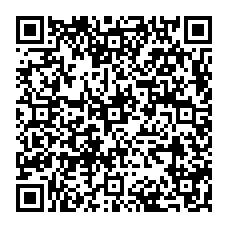 